           Отдел образования мэрии муниципального образования                                                              «Город Биробиджан»Еврейская автономная областьмуниципальное бюджетное дошкольное образовательное учреждение«Центр развития ребенка - детский сад № 48»ПРИКАЗ        от 31.08.2018 г.                                                                                          № 84 аОб организации работы консультативного пункта дошкольного образовательного учрежденияС целью обеспечения всестороннего развития, воспитания и обучения детей,  в возрасте от двух до восьми лет, не охваченных дошкольным образованием, выравнивания их стартовых возможностей при поступлении в школу и обеспечения успешной адаптации при поступлении в дошкольное образовательное учреждение,  оказания профессиональной помощи родителям (законным представителям) в вопросах воспитания и развития детей с учетом их возрастных особенностей.Приказываю:1. На базе МБДОУ  «Центр развития ребенка – детский сад № 48» организовать работу в консультативном пункте для родителей (законных представителей) и их детей, проживающих в близлежащем микрорайоне.2. Утвердить график работы  консультативного пункта на 2018-2019 учебный год.3. Для оказания психолого-педагогической помощи родителям (законным представителям) детей, не охваченных дошкольным образованием, утвердить следующий состав педагогических работников:Говердова А.А.– старший воспитатель;Кистерева Л.В. – педагог-психолог;Шляхова О.В.  – учитель-логопед;Царегородцева А.В. – учитель-логопед;Опанасенко Т.И. - инструктор по физической культуре;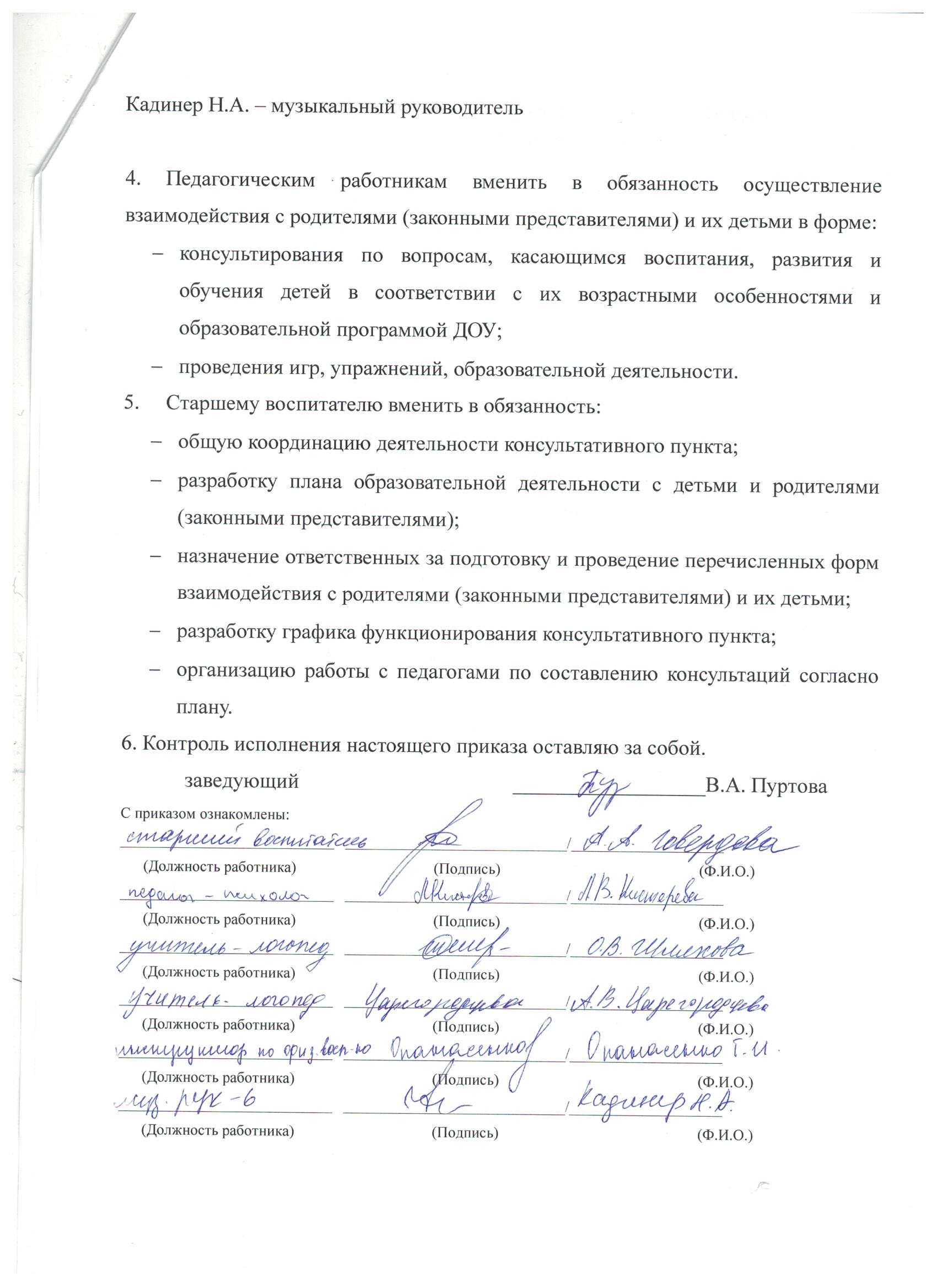 